ПРОЕКТ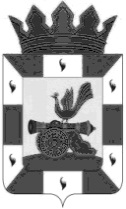 АДМИНИСТРАЦИЯ МУНИЦИПАЛЬНОГО ОБРАЗОВАНИЯ «СМОЛЕНСКИЙ РАЙОН» СМОЛЕНСКОЙ ОБЛАСТИП О С Т А Н О В Л Е Н И Еот _____________  №  ________О внесении изменений в долгосрочную муниципальную целевую программу «Доступная среда» на 2016-2020 годы.В соответствии со ст. 179 Бюджетного кодекса Российской Федерации, в целях повышения эффективности и рационального использования средств бюджета муниципального образования «Смоленский район» Смоленской областиАДМИНИСТРАЦИЯ МУНИЦИПАЛЬНОГО ОБРАЗОВАНИЯ «СМОЛЕНСКИЙ РАЙОН» СМОЛЕНСКОЙ ОБЛАСТИ ПОСТАНОВЛЯЕТ:Внести в долгосрочную муниципальную целевую программу «Доступная среда» на 2016-2020 годы, утвержденную постановлением Администрации муниципального образования «Смоленский район» Смоленской области от 30.11.2015 №1792  (в редакции постановлений от 26.06.2017 № 1277, 23.03.2018 №362, 29.05.2018 № 714, 30.01.2019 № 154) следующие изменения:       подпункт 2.1. пункта 2 Приложения к программе «Перечень программных мероприятий» изложить в  редакции согласно приложению. Настоящее постановление разместить на официальном интернет сайте Администрации муниципального образования «Смоленский район» Смоленской области. Контроль за исполнением настоящего Постановления возложить на заместителя Главы муниципального образования «Смоленский район» Смоленской области (А.В.Криворот)Глава муниципального образования«Смоленский район» Смоленской области                        О.Н. ПавлюченковаПриложение к  постановлению Администрации  муниципального образования  «Смоленский район» Смоленской  области  от ______________  № _____Приложение к  постановлению Администрации  муниципального образования  «Смоленский район» Смоленской  области  от ______________  № _____Приложение к  постановлению Администрации  муниципального образования  «Смоленский район» Смоленской  области  от ______________  № _____Приложение к  постановлению Администрации  муниципального образования  «Смоленский район» Смоленской  области  от ______________  № _____Приложение к  постановлению Администрации  муниципального образования  «Смоленский район» Смоленской  области  от ______________  № _____Приложение к  постановлению Администрации  муниципального образования  «Смоленский район» Смоленской  области  от ______________  № _____Приложение к  постановлению Администрации  муниципального образования  «Смоленский район» Смоленской  области  от ______________  № _____Приложение к  постановлению Администрации  муниципального образования  «Смоленский район» Смоленской  области  от ______________  № _____2. Мероприятия по поэтапному повышению значений показателей доступности для инвалидов объектов инфраструктуры, включая оборудование объектов необходимыми приспособлениями, и предоставляемых услуг, с учетом имеющихся у них нарушенных функций организма.2. Мероприятия по поэтапному повышению значений показателей доступности для инвалидов объектов инфраструктуры, включая оборудование объектов необходимыми приспособлениями, и предоставляемых услуг, с учетом имеющихся у них нарушенных функций организма.2. Мероприятия по поэтапному повышению значений показателей доступности для инвалидов объектов инфраструктуры, включая оборудование объектов необходимыми приспособлениями, и предоставляемых услуг, с учетом имеющихся у них нарушенных функций организма.2. Мероприятия по поэтапному повышению значений показателей доступности для инвалидов объектов инфраструктуры, включая оборудование объектов необходимыми приспособлениями, и предоставляемых услуг, с учетом имеющихся у них нарушенных функций организма.2. Мероприятия по поэтапному повышению значений показателей доступности для инвалидов объектов инфраструктуры, включая оборудование объектов необходимыми приспособлениями, и предоставляемых услуг, с учетом имеющихся у них нарушенных функций организма.2. Мероприятия по поэтапному повышению значений показателей доступности для инвалидов объектов инфраструктуры, включая оборудование объектов необходимыми приспособлениями, и предоставляемых услуг, с учетом имеющихся у них нарушенных функций организма.2. Мероприятия по поэтапному повышению значений показателей доступности для инвалидов объектов инфраструктуры, включая оборудование объектов необходимыми приспособлениями, и предоставляемых услуг, с учетом имеющихся у них нарушенных функций организма.2. Мероприятия по поэтапному повышению значений показателей доступности для инвалидов объектов инфраструктуры, включая оборудование объектов необходимыми приспособлениями, и предоставляемых услуг, с учетом имеющихся у них нарушенных функций организма.2. Мероприятия по поэтапному повышению значений показателей доступности для инвалидов объектов инфраструктуры, включая оборудование объектов необходимыми приспособлениями, и предоставляемых услуг, с учетом имеющихся у них нарушенных функций организма.2. Мероприятия по поэтапному повышению значений показателей доступности для инвалидов объектов инфраструктуры, включая оборудование объектов необходимыми приспособлениями, и предоставляемых услуг, с учетом имеющихся у них нарушенных функций организма.2. Мероприятия по поэтапному повышению значений показателей доступности для инвалидов объектов инфраструктуры, включая оборудование объектов необходимыми приспособлениями, и предоставляемых услуг, с учетом имеющихся у них нарушенных функций организма.2. Мероприятия по поэтапному повышению значений показателей доступности для инвалидов объектов инфраструктуры, включая оборудование объектов необходимыми приспособлениями, и предоставляемых услуг, с учетом имеющихся у них нарушенных функций организма.2. Мероприятия по поэтапному повышению значений показателей доступности для инвалидов объектов инфраструктуры, включая оборудование объектов необходимыми приспособлениями, и предоставляемых услуг, с учетом имеющихся у них нарушенных функций организма.2. Мероприятия по поэтапному повышению значений показателей доступности для инвалидов объектов инфраструктуры, включая оборудование объектов необходимыми приспособлениями, и предоставляемых услуг, с учетом имеющихся у них нарушенных функций организма.2. Мероприятия по поэтапному повышению значений показателей доступности для инвалидов объектов инфраструктуры, включая оборудование объектов необходимыми приспособлениями, и предоставляемых услуг, с учетом имеющихся у них нарушенных функций организма.2. Мероприятия по поэтапному повышению значений показателей доступности для инвалидов объектов инфраструктуры, включая оборудование объектов необходимыми приспособлениями, и предоставляемых услуг, с учетом имеющихся у них нарушенных функций организма.2. Мероприятия по поэтапному повышению значений показателей доступности для инвалидов объектов инфраструктуры, включая оборудование объектов необходимыми приспособлениями, и предоставляемых услуг, с учетом имеющихся у них нарушенных функций организма.2. Мероприятия по поэтапному повышению значений показателей доступности для инвалидов объектов инфраструктуры, включая оборудование объектов необходимыми приспособлениями, и предоставляемых услуг, с учетом имеющихся у них нарушенных функций организма.Учреждения Учреждения Наименование мероприятия2016 тыс.руб2016 тыс.руб2017 тыс.руб2017 тыс.руб2017 тыс.руб2018 тыс.руб2018 тыс.руб2019 тыс.руб.2019 тыс.руб.2020 тыс.рубИсполнитель, соисполнитель мероприятия/участники по согласованиюИсполнитель, соисполнитель мероприятия/участники по согласованиюОжидаемый результатОжидаемый результатОжидаемый результат2.1.Предоставление услуг в сфере культуры, спорта и физической культуры, адаптация объектов культуры и спорта:2.1.Предоставление услуг в сфере культуры, спорта и физической культуры, адаптация объектов культуры и спорта:2.1.Предоставление услуг в сфере культуры, спорта и физической культуры, адаптация объектов культуры и спорта:2.1.Предоставление услуг в сфере культуры, спорта и физической культуры, адаптация объектов культуры и спорта:2.1.Предоставление услуг в сфере культуры, спорта и физической культуры, адаптация объектов культуры и спорта:2.1.Предоставление услуг в сфере культуры, спорта и физической культуры, адаптация объектов культуры и спорта:2.1.Предоставление услуг в сфере культуры, спорта и физической культуры, адаптация объектов культуры и спорта:2.1.Предоставление услуг в сфере культуры, спорта и физической культуры, адаптация объектов культуры и спорта:2.1.Предоставление услуг в сфере культуры, спорта и физической культуры, адаптация объектов культуры и спорта:2.1.Предоставление услуг в сфере культуры, спорта и физической культуры, адаптация объектов культуры и спорта:2.1.Предоставление услуг в сфере культуры, спорта и физической культуры, адаптация объектов культуры и спорта:2.1.Предоставление услуг в сфере культуры, спорта и физической культуры, адаптация объектов культуры и спорта:2.1.Предоставление услуг в сфере культуры, спорта и физической культуры, адаптация объектов культуры и спорта:2.1.Предоставление услуг в сфере культуры, спорта и физической культуры, адаптация объектов культуры и спорта:2.1.Предоставление услуг в сфере культуры, спорта и физической культуры, адаптация объектов культуры и спорта:2.1.Предоставление услуг в сфере культуры, спорта и физической культуры, адаптация объектов культуры и спорта:2.1.Предоставление услуг в сфере культуры, спорта и физической культуры, адаптация объектов культуры и спорта:2.1.Предоставление услуг в сфере культуры, спорта и физической культуры, адаптация объектов культуры и спорта:культурно – досуговые учреждения муниципального образования «Смоленский район» Смоленской областиРемонт и переоборудование входов в зданияРемонт и переоборудование входов в зданияРемонт и переоборудование входов в здания263,0263,0100,060,0Комитет по культуре Администрации муниципального образования «Смоленский район» Смоленской области, МБУК КТ РДК и филиалыКомитет по культуре Администрации муниципального образования «Смоленский район» Смоленской области, МБУК КТ РДК и филиалысоздание универсальной безбарьерной среды, позволяющей инвалидам получение социокультурной реабилитациисоздание универсальной безбарьерной среды, позволяющей инвалидам получение социокультурной реабилитациикультурно – досуговые учреждения муниципального образования «Смоленский район» Смоленской областиРемонт и переоборудование путей (пути) движения внутри здания (в т.ч.пути эвакуации)Ремонт и переоборудование путей (пути) движения внутри здания (в т.ч.пути эвакуации)Ремонт и переоборудование путей (пути) движения внутри здания (в т.ч.пути эвакуации)48,048,048,048,0Комитет по культуре Администрации муниципального образования «Смоленский район» Смоленской области, МБУК КТ РДК и филиалыКомитет по культуре Администрации муниципального образования «Смоленский район» Смоленской области, МБУК КТ РДК и филиалысоздание универсальной безбарьерной среды, позволяющей инвалидам получение социокультурной реабилитациисоздание универсальной безбарьерной среды, позволяющей инвалидам получение социокультурной реабилитациикультурно – досуговые учреждения муниципального образования «Смоленский район» Смоленской областиРемонт и переоборудование зон целевого назначения здания (целевого посещения объекта)Ремонт и переоборудование зон целевого назначения здания (целевого посещения объекта)Ремонт и переоборудование зон целевого назначения здания (целевого посещения объекта)100,0100,0Комитет по культуре Администрации муниципального образования «Смоленский район» Смоленской области, МБУК КТ РДК и филиалыКомитет по культуре Администрации муниципального образования «Смоленский район» Смоленской области, МБУК КТ РДК и филиалысоздание универсальной безбарьерной среды, позволяющей инвалидам получение социокультурной реабилитациисоздание универсальной безбарьерной среды, позволяющей инвалидам получение социокультурной реабилитациикультурно – досуговые учреждения муниципального образования «Смоленский район» Смоленской областиРемонт и переоборудование санитарно-гигиенических помещенийРемонт и переоборудование санитарно-гигиенических помещенийРемонт и переоборудование санитарно-гигиенических помещений52,052,052,052,0Комитет по культуре Администрации муниципального образования «Смоленский район» Смоленской области, МБУК КТ РДК и филиалыКомитет по культуре Администрации муниципального образования «Смоленский район» Смоленской области, МБУК КТ РДК и филиалысоздание универсальной безбарьерной среды, позволяющей инвалидам получение социокультурной реабилитациисоздание универсальной безбарьерной среды, позволяющей инвалидам получение социокультурной реабилитациикультурно – досуговые учреждения муниципального образования «Смоленский район» Смоленской областиБлагоустройство и ремонт территорий, прилегающий к зданию (участок)Благоустройство и ремонт территорий, прилегающий к зданию (участок)Благоустройство и ремонт территорий, прилегающий к зданию (участок)450,0450,0Комитет по культуре Администрации муниципального образования «Смоленский район» Смоленской области, МБУК КТ РДК и филиалыКомитет по культуре Администрации муниципального образования «Смоленский район» Смоленской области, МБУК КТ РДК и филиалысоздание универсальной безбарьерной среды, позволяющей инвалидам получение социокультурной реабилитациисоздание универсальной безбарьерной среды, позволяющей инвалидам получение социокультурной реабилитации